Spørreskjema omstillingsselskap
Introduksjon spørreskjemaEmnefelt: 
Næringsvennlig kommune: Vi vil bli bedre og ønsker din tilbakemelding
E-post:
Vi gjennomfører for tiden en undersøkelse om [navn] kommunes næringsvennlighet. Denne kartleggingen skal gi svar på hva som er bra og kan bli bedre med kommunens tilrettelegging for næringsutvikling og service. [navn] kommune ønsker å bruke informasjonen til å bli enda bedre og spør derfor både bedrifter, ansatte og politikere om å dele innspill og erfaringer. Det er veldig viktig for oss at alle som mottar denne undersøkelsen tar seg tid til å svare.
  Vi ber om tilbakemelding på områdene: Infrastruktur i regionenOffentlige tjenesterNæringsutviklingDialog og samarbeid med næringslivetDenne undersøkelsen gjennomføres av en tredjepart, rådgivingsselskapet [navn].Vi ber deg om å klikke på denne lenken for å komme til spørreskjemaet.
Undersøkelsen tar ca. 15 minutter å gjennomføre. Dersom det oppstår problemer under utfyllelse av skjemaet, eller du har spørsmål kan du kontakte rådgiver [navn] på tlf. [nummer].
På forhånd takk for at du bidrar til å gjøre oss bedre, og gir kommunen økt kunnskap og forutsetninger for å være en god samarbeidspartner for næringslivet lokalt.Med vennlig hilsen 
Kommunedirektør 
[navn] kommuneDEL 1: Bakgrunnsinformasjon 
1) Navn på selskapet2) Hvor ofte har du kontakt med bedrifter/etablerere i jobben din?3) Hvor mange bedriftsbesøk har du vært på i løpet av de to siste årene?DEL 2: Infrastruktur 
Infrastruktur som veier, flyplasser, telekommunikasjon, havner, jernbane, kraftforsyning osv. er viktig for alle typer næringsvirksomhet og avgjørende for at et samfunn skal fungere. Hvilke typer infrastruktur mener du er viktigst i din region?
4) Hvor viktig mener du følgende infrastruktur er i din region? Angi viktighet på en skala fra 1 til 6, der 1 er svært uviktig og 6 er svært viktig.5) Hvor god eller dårlig mener du infrastrukturen er i regionen? Angi tilfredshet med infrastrukturen på en skala fra 1 til 6, der 1 er svært dårlig og 6 er svært god.DEL 3: Planverk
6) Hvordan vurderer du kommunens planverk? Vurder kommunens planverk på en skala fra 1 til 6, der 1 er svært uenig og 6 er svært enig.7) Hvordan vurderer du den strategiske næringsplanen for din region? Vurder næringsplan for regionen på en skala fra 1 til 6, der 1 er svært uenig og 6 er svært enig.DEL 4: Næringsutvikling
En kommune eller region kan gjøre seg mer eller mindre attraktiv for næringsliv og etablerere gjennom både politikk og tjenester. Her ønsker vi en vurdering av tilbudet av tjenester knyttet til næringsutvikling i din region. 8) Hvor god mener du satsingen på næringsutvikling er i din kommune/region? Vurder på en skala fra 1 til 6, hvor 1 er svært dårlig og 6 er svært bra.9) Er det noe samarbeid om næringsutvikling mellom kommunene i din region?Spørsmål 10 og 11 vises kun i forhåndsvisningenFølgende betingelser må være oppfylt for at spørsmålet skal vises for respondenten:Dersom spørsmålet «Er det noe samarbeid om næringsutvikling mellom kommunene i din region?» inneholder noen av disse alternativeneJa10) Beskriv innholdet i samarbeidet om næringsutvikling mellom kommunene i din region11) Har du innspill til forbedringer vedrørende samarbeid om næringsutvikling mellom kommunene i din region?DEL 5: Samarbeid 
Næringsutvikling forutsetter både kunnskap, forståelse og engasjement for næringslivets behov hos de som har ansvaret for dette i kommunen eller regionen. 12) Hvordan vurderer du kommunens forståelse for arbeid med næringsutvikling? Angi ditt svar på en skala fra 1 til 6, der 1 er svært lav forståelse og 6 er svært høy forståelse. 13) I hvilken grad mener du kommunen prioriterer næringsutvikling? Angi ditt svar på en skala fra 1 til 6, der 1 er svært lav og 6 er svært høy.14) Beskriv innhold og omfang av samarbeid med forsknings- og utdanningsinstitusjoner15) Hvis du tenker på et mulig samarbeid mellom en utdannings- og forskningsinstitusjon og lokale bedrifter, hvordan mener du at kontakten best kan etableres?DEL 6: Kontakt og kommunikasjon
16) Hvis noen i det lokale næringslivet søker informasjon om næringsutviklingstjenester, hvem mener du de helst bør henvende seg til?17) Totalt sett, hvor godt mener du tjenestetilbudet til næringslivet er i din kommune? Angi ditt svar på en skala fra 1 til 6, der 1 er svært dårlig og 6 er svært bra.18) Hva er etter din mening de viktigste forbedringsområdene når det gjelder det offentlige tilbudet til næringslivet?  Daglig 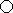   Ukentlig  Månedlig  Sjelden/aldri  Ingen  1–5  6–10  11–20  Mer enn 20123456Vegnett og vegstandardNærhet til flyplassNærhet til tog/bussNærhet til ferje/båtsambandNærhet til havnBredbånd/fiberVannkvalitet og vannforsyningEnergiforsyningRenovasjon og avfallshåndtering123456Vegnett og vegstandardNærhet til flyplassNærhet til tog/bussNærhet til ferje/båtsambandNærhet til havnBredbånd/fiberVannkvalitet og vannforsyningEnergiforsyningRenovasjon og avfallshåndtering123456Vet ikkeOmstillings-/næringsplanen er oppdatert og relevant for 
bedriftene i regionen Arealplan er oppdatert og relevant for bedriftene i regionenSamfunnsdelen av kommuneplan er oppdatert og relevant for 
bedriftene i regionen 123456Vet ikkeNæringsplanen er oppdatert og relevant for bedriftene i regionenPlanen er sammenfallende med lokalt planverkPlanen er sammenfallende med fylkeskommunale planverk123456Vet ikkeØkonomisk støtte til bedrift innen næringsutviklingKompetanse til å jobbe med næringsutviklingKapasitet til å jobbe med næringsutviklingHoldninger til arbeid med næringsutvikling  Ja  Nei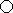   Vet ikke123456Politisk ledelseKommuneadministrasjonen123456Politisk ledelseKommuneadministrasjonen  Forskningsmiljøet bør ta kontakt med næringslivet for å fortelle om sine tjenester  Næringslivet bør ta kontakt med forskningsmiljøet for å fortelle om sine behov  Kommunen eller regionale næringsutviklere/utviklingsselskap bør skape en arena for kontakt  Vet ikke  Kommunens hjemmeside  Servicetorget i kommunen  Kontakt med politisk nivå i kommunen  Regionrådets hjemmesider  Kontakt med ansatte i regionrådet  Omstillings-/utviklingsselskapets hjemmeside  Kontakt med ansatte i utviklingsselskapet  Kontakt med ansatte i Innovasjon Norge  Innovasjon Norge sin hjemmeside  1   2   3   4   5   6